الباب الخامس و العشر من الواحد الخامس فی ان ماء الذی انتم به تخلقون قد طهره الله فی الکتاب.حضرت باباصلی فارسی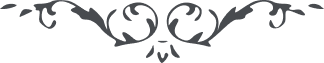 الباب الخامس و العشر من الواحد الخامس فی ان ماء الذی انتم به تخلقون قد طهره الله فی الکتاب. ملخص این باب آنکه چون یک نطفه است که لایق است ذکر طهارت بر او شود و آنچه دلالت بر او میکند او شموس متجلیه در مرایا از شمس جود او بذکر او کل را خداوند در ظل او مستظل فرموده و اذن طهارت داده ولی دوست داشته ومیدارد که تلطیف از آن را در منتهای کمال ظاهر سازند در مقام یسر نه در مقام عسر و ثمرۀ آن اینکه کسی در حق آن نیر اعظم و ادلای او دون خطور طهارت نکند که کل مطهرات از بحر جود همین نطفه اولیه طاهر میگردد در هر حال مراقب بوده که بر هیچ نفسی ازاهل بیان حکم غیر طهارت نشود که اگر کسی کند خارج میشود ازایمان لعل بر مظاهر حق در مابین آن ظهورین حزنی از این جهت وارد نیاید چقدر در قرآن تجاوز نموده از حکم خداوند و بر نفوسی که مدل علی الله بوده غیر حکم طهارت نموده و حال آنکه طهارت نفوس مؤمنین از برکت وجود ایشان بوده مثل آنکه در ایامی که خود در عتبات بوده یومی که مرحوم سید - صلی الله علیه - بمنزل آمده در حین رجع صاحب منزل امر بغسل بابی که ید آن شجره طهارت باو رسیده بود نمود و حال آنکه در شریعت ایشان دو شیئ یابس در حین اقتران کجا حکم بوده بر غیر طهارت این است که از حکم دین خود تجاوز مینمایند بزعم احتیاط و حال آنکه اصل میرود چگونه که فرع باقی ماند ان یا عباد الله فاتقون. 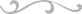 